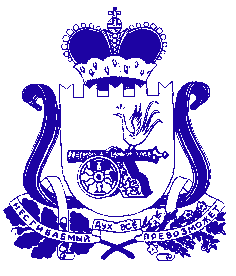 АДМИНИСТРАЦИЯ СМОЛЕНСКОЙ ОБЛАСТИП О С Т А Н О В Л Е Н И Еот  _________________  № ___________ О внесении изменений в Положение о порядке дачи разрешения на списание государственного имущества Смоленской области, находящегося у областных государственных унитарных предприятий, областных государственных бюджетных (казенных, автономных) учреждений и государственных органов Смоленской области на праве хозяйственного ведения или оперативного управленияАдминистрация Смоленской области постановляет:	Внести в Положение о порядке дачи разрешения на списание государственного имущества Смоленской области, находящегося у областных государственных унитарных предприятий, областных государственных бюджетных (казенных, автономных) учреждений и государственных органов Смоленской области на праве хозяйственного ведения или оперативного управления, утвержденное постановлением Администрации Смоленской области от 25.10.2011 № 673 (в редакции постановлений Администрации Смоленской области от 17.03.2014 № 169, от 17.09.2014 № 650, от 23.10.2019 № 626, от 20.09.2022 № 650), следующие изменения:	1) в пункте 2:- абзац первый после слов «культурного наследия» дополнить словами «(памятников истории и культуры) народов Российской Федерации»;- абзац пятый изложить в следующей редакции:«- подлежащее сносу для строительства, реконструкции других объектов недвижимого имущества;»;	- в абзаце шестом слова «(за исключением объектов недвижимости, относящихся к жилому фонду)» исключить;	2) пункт 3 признать утратившим силу;	3) в пункте 4:	- абзац первый после слов «основных средств» дополнить словами «(движимого имущества)»;	- абзац одиннадцатый признать утратившим силу;	4) абзац третий пункта 6 признать утратившим силу;	5) в абзаце втором пункта 8 слова «за счет средств, выделенных им учредителем на приобретение этого имущества» исключить;	6) в абзаце втором пункта 9 слова «за счет средств, выделенных им учредителем на приобретение этого имущества» исключить;	7) пункт 12 изложить в следующей редакции:	«12. Основные средства, учитываемые на забалансовых счетах предприятия, основанного на праве хозяйственного ведения, казенного предприятия, бюджетного учреждения, казенного учреждения, автономного учреждения, государственного органа списываются без согласования отраслевого органа на списание основных средств и разрешения уполномоченного органа на списание основных средств в порядке, установленном законодательством Российской Федерации, комиссией.»;	8) пункт 15 после слов «от разборки списанных объектов» дополнить словами «движимого и»;	9) пункт 17 признать утратившим силу;10) в пункте 18:- подпункт «а» после абзаца седьмого дополнить абзацами следующего содержания:«- копию заключения независимого эксперта либо специализированной организации, имеющих право на проведение соответствующей экспертизы, о техническом состоянии объекта недвижимого имущества. Указанное заключение должно содержать характеристики объекта недвижимого имущества (наименование, кадастровый номер (при наличии), инвентарный номер (при наличии), год постройки, адрес местонахождения и т.д.), позволяющие однозначно идентифицировать объект, а также выводы о непригодности к восстановлению и дальнейшему использованию; - фотографии объекта недвижимого имущества (цветные, не менее четырех, в разных ракурсах) с указанием даты съемки;- копию письма исполнительного органа Смоленской области, осуществляющего исполнительно-распорядительные функции в сфере сохранения, использования, популяризации и государственной охраны объектов культурного наследия (памятников истории и культуры) народов Российской Федерации на территории Смоленской области, подтверждающего, что предлагаемый к списанию объект недвижимого имущества не является объектом культурного наследия (памятником истории и культуры) народов Российской Федерации;- решение уполномоченного органа государственной власти Смоленской области о признании объекта капитального строительства аварийным и подлежащим сносу (в случае списания недвижимого имущества по данному основанию). При этом указанное решение представляется после утверждения Правительством Российской Федерации в соответствии с частью 4 статьи 5526-1 Градостроительного Кодекса Российской Федерации порядка и оснований признания объекта капитального строительства аварийным и подлежащим сносу или реконструкции;»;- дополнить подпунктами «г» – «е»  следующего содержания:«г) при списании объекта жилищного фонда Смоленской области кроме документов, указанных в подпунктах «а» – «в» пункта 18 настоящего Положения, дополнительно представляются:- заверенная в установленном законом порядке копия заключения об оценке соответствия помещения (многоквартирного дома) требованиям, установленным в Положении о признании помещения жилым помещением, жилого помещения непригодным для проживания, многоквартирного дома аварийным и подлежащим сносу или реконструкции, садового дома жилым домом и жилого дома садовым домом, составленного межведомственной комиссией для оценки жилых помещений жилищного фонда Смоленской области, а также иных жилых помещений, в соответствии с Положением о признании помещения жилым помещением, жилого помещения непригодным для проживания, многоквартирного дома аварийным и подлежащим сносу или реконструкции, садового дома жилым домом и жилого дома садовым домом, утвержденным постановлением Правительства Российской Федерации от 28.01.2006 № 47;- заверенная в установленном законом порядке копия решения о признании помещения жилым помещением, жилого помещения пригодным (непригодным) для проживания граждан, а также многоквартирного дома аварийным и подлежащим сносу или реконструкции, принятого в соответствии с Положением о признании помещения жилым помещением, жилого помещения непригодным для проживания, многоквартирного дома аварийным и подлежащим сносу или реконструкции, садового дома жилым домом и жилого дома садовым домом, утвержденным постановлением Правительства Российской Федерации от 28.01.2006 № 47;- заверенная в установленном законом порядке копия документа, подтверждающего отсутствие зарегистрированных лиц в жилом помещении (здании), предлагаемом к списанию;д) при списании объектов недвижимого имущества, относящегося к объектам социальной инфраструктуры для детей, дополнительно представляется копия положительного заключения комиссии об оценке последствий принятия решения о ликвидации такого объекта, созданной отраслевым органом;е) при списании объектов недвижимого имущества, подлежащих сносу для строительства, реконструкции других объектов недвижимого имущества, дополнительно представляется копия проекта организации строительства объектов капитального строительства, содержащего проект организации работ по сносу объектов капитального строительства, их частей.»;11) пункт 20 изложить в следующей редакции:«20. Для получения разрешения на списание объекта незавершенного строительства (реконструкции, расширения и технического перевооружения) предприятия, бюджетные учреждения, казенные учреждения, автономные учреждения, государственные органы помимо документов, указанных в пункте 18 настоящего Положения, представляют в уполномоченный орган заключение технической экспертизы, выданное организацией, имеющей право на проведение соответствующей экспертизы, содержащее выводы о нецелесообразности достройки объектов и (или) опасности для людей в силу ветхости или иных причин и необходимости демонтажа; справку о произведенных затратах.»;12) в пункте 26:- в абзаце третьем слова «(за исключением объектов недвижимого имущества)» исключить;- абзац четвертый признать утратившим силу.